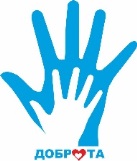 Государственное автономное учреждение Амурской области «Благовещенский комплексный центр социального обслуживания населения «Доброта»Памятка для маломобильных групп населения и инвалидов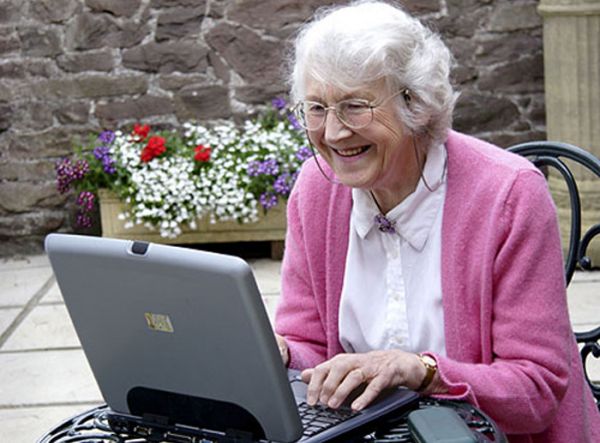 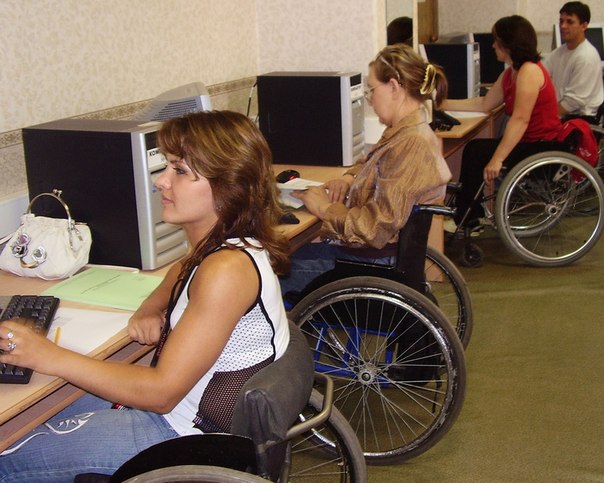 г. Благовещенск2014 Государственные и муниципальные услугиПравительство Амурской областиУправление по работе с обращениями граждан675023, г. Благовещенск, ул. Ленина, 135, 2 подъезд, 116 кабинет. Тел. 220-930, 596-130.Служба приема граждан
тел. 220-931, 596-131, факс 374-316Служба письменных обращений граждан
тел. 220-932, 596-132, факс 596-167Приемная Президента В.В. Путина Российской Федерации в Амурской области675023, г. Благовещенск, ул. Ленина, 135, Тел: 596-132
Факс: 596-129Портал государственных и муниципальных услуг (функций) Амурская областьДоступ в интернете http://www.gu.amurobl.ruНа Портале Вы сможете получить доступ к информации о государственных и муниципальных услугах (функциях), оказываемых на территории Амурской области, а также получить услуги в электронном виде в соответствии с перечнем государственных и муниципальных услуг (функций), утвержденным распоряжением Правительства Российской Федерации от 17 декабря 2009 г. № 1993-р. Для получения доступа к данным услугам необходимо пройти процедуру авторизации используя сервис «Личный кабинет» пользователя, предварительно зарегистрировавшись в Единой системе идентификации и аутентификации esia.gosuslugi.ru (далее - ЕСИА).Администрацияг. Благовещенск675000, г. Благовещенск, ул. Ленина, 133, тел. 59-56-87, факс 59-56-81Электронная почта: info@admblag.ru, сайт: http://www.admblag.ru/Администрация Благовещенского района675000, г. Благовещенск, ул. Зейская, 198. Тел. 22-16-90.Сайт: http://www.blagraion.ru/ 222-16-902-16-90Социальная защита населенияПенсионное обеспечениеМинистерство социальной защиты населения Амурской области675000, г. Благовещенск, ул. Шимановского, 8Единый социальный телефон: 200-213, 237-161Тел. 200-273 (приемная), электронная почта: 1000@mszn.amurobl.ru, факс: 200-299Сайт министерства (www.szn.amurobl.ru)Отделение Пенсионного фонда по Амурской области675000, г. Благовещенск, ул. Зейская, 173а, тел. 23-53-05, факс 33-42-09Управление Пенсионного фонда в  г. Благовещенске  675027 г. Благовещенск, ул. Василенко, 20, тел. 23-93-01По телефону «горячей линии» 23-93-33 и 23-93-44 можно заказать выезд специалиста на дом или предварительно заказать необходимый документ, который можно забрать лично или его могут направить по почте.Государственное казенное учреждение – управление социальной защиты населения по г. Благовещенск и Благовещенскому району675000, г. Благовещенск, пер. Релочный, 3 тел. 23-71-70, факс 23-71-70, электронная почта: uszn2801@mail.ruОтдел субсидий – 23-71-92Отдел социальных доплат к пенсиям – 23-71-73Отдел предоставления социальных гарантий и услуг – 23-71-64Отдел предоставления мер социальной поддержки по ЖКУ – 23-71-84Отдел детских пособий  - 23-71-62, 23-71-63, 23-71-88Государственное автономное учреждение Амурской области «Благовещенский комплексный центр социального обслуживания населения «Доброта»675016, г. Благовещенск, ул. Рабочая, 95, тел. /факс 44-01-75, тел. 44-01-72 (диспетчер)электронная почта:  dobrotaso1@rambler.ruУслуги социального такси; услуги сиделки; социальное обслуживание на дому; социальная реабилитация инвалидов; услуги дневного стационара (медицинское обслуживание); разовые социальные услуги; оформление документов в дом-интернат, дом ветеранов, социальная помощь семьям и детям. Детский телефон доверия –                         8-800-2000-122Государственное унитарное предприятие Амурской области «Реабилитационно - технический центр по обслуживанию инвалидов»675020, г. Благовещенск, Чайковского 301. 
тел. 53-93-04 - медицинский отдел, факс. 53-94-42Изготовление протезов и аппаратов верхних и нижних конечностей; изготовление и ремонт сложной ортопедической обуви, стелек; выдача протезов молочной железы, лифов, креплений к ним, чехлов; изготовление корсетов, реклинаторов, головодержателей; изготовление бандажей.Медицинская помощьМинистерство здравоохранения Амурской области675023, г. Благовещенск, ул. Ленина, 135Тел. 200-769, электронная почта: zdrav@amurobl.ruНа сайте министерства (www.amurzdrav.ru) можно получить информацию о функциях министерства, подведомственных ему учреждениях, получить консультацию, написать обращение. Телефоны «горячей линии» министерства:По вопросам:- лекарственного обеспечения– 200-768.- организации медицинской помощи взрослому населению – 200-750.- организации медицинской помощи детскому населению, женщинам – 200-753.По вопросам качества и безопасности медицинской помощи – 200-778.В разделе «Электронная регистратура» на сайте министерства можно записаться на прием к врачу.Записаться на прием к врачу можно также:На сайте администрации г. Благовещенск (www.admblag.ru) в разделе «Электронная регистратура. Запись на прием в поликлиники Амурской области».Электронная регистратура поликлиники № 1 – 444-003.Электронная регистратура поликлиники № 2 – 77-34-17.Электронная регистратура поликлиники № 3 – 77-00-03.Электронная регистратура поликлиники № 4 – 49 -00-55.Электронная регистратура Благовещенской центральной поликлиники с. Чигири (для жителей Благовещенского района запись к узким специалистам) – 59-05-35.Детская поликлиника № 1 (аэропорт) – 39-23-42.Детская поликлиника № 1 (микрорайон) – 77-07-03.Детская поликлиника № 2 – 52-04-59, 52-51-13, 52-79-09.Детская поликлиника № 3 – 42-66-82, 52-98-20, 42-26-02, 42-49-78..Детская поликлиника № 4 – 77-07-03.Медико-социальная экспертизаФедеральное казенное учреждение «Главное бюро медико-социальной экспертизы по Амурской области»675000, г Благовещенск, ул. Мухина, 9020-49-69   факс:  20-49-87Электронная почта: mail@gbmse28.ruНа сайте Главного бюро МСЭ (www.gbmse28.ru ) можно получить информацию о территориальных  бюро МСЭ, о режим их работы. По заключению лечащего врача, возможно проведение заочной экспертизы. Информацию о порядке ее проведения можно получить в соответствующем бюро МСЭ или у лечащего врача.Транспортное обеспечениеДирекция железнодорожных вокзалов РЖДВокзал Благовещенск675000, Амурская область, г. Благовещенск, ул. Станционная, 70Единая справочная 8 (800) 775-00-00На сайте вокзала: (http://blagoveschensk.dzvr.ru/) можно получить информацию о сервисах, предоставляемых вокзалом, ознакомиться с расписанием поездов. К сведению маломобильных пассажиров: позвонив по единому бесплатному федеральному номеру: 8–800–775–00–00 можно проконсультироваться по общим и специальным вопросам, актуальным для пассажиров с ограниченными возможностями, оставить заявку на обслуживание. Для этого необходимо за 3 суток до отправления поезда по указанному телефону сообщить фамилию, имя, отчество маломобильного пассажира, номер его контактного телефона, дату и время отъезда, номер поезда, вагона и места. За 30 минут до отправления поезда необходимо обратиться к дежурному по вокзалу.В случае извещения о поездке на поездах дальнего следования за 45 суток, при наличии резервных мест, может быть рассмотрен вопрос о дополнительных вагонах со специально оборудованными купе для инвалидов-колясочников. Государственное унитарное предприятие Амурской области «Аэропорт Благовещенск»675019, г. Благовещенск, Аэропорт, тел.: (4162) 210-556,
факс: 210-569, 
Электронная почта: bqs@amurair.ruЭтот адрес электронной почты защищен от спам-ботов. У вас должен быть включен JavaScript для просмотра. 
Позвонив по телефону 219-583, или обратившись к диспетчеру аэровокзала Вы можете получить содействие в организации перевозок. В целях своевременного оказания содействия рекомендуется известить о намерении совершить вылет не позднее 1 рабочего дня. Автовокзал Благовещенскг. Благовещенск ул. 50 лет Октября, 44Телефон: 52-56-71  (служба оказания содействия маломобильным группам населения отсутствует)Благовещенский речной вокзал 675000, г. Благовещенск,  ул. Чайковского, 1/1Телефон: 59-57-64, 59-57-52, 59-57-99(служба оказания содействия маломобильным группам населения отсутствует).Услуги «Социального такси»ГАУ АО «Благовещенский КЦСОН»Позвонив не позднее 2-х рабочих дней до поездки по телефону           44-01-72, Вы можете воспользоваться услугами «Социального такси».Бесплатно 1 раз в месяц имеют право воспользоваться: инвалиды, дети-инвалиды, имеющие ограничение способности к передвижению и медицинские показания в обеспечении техническими средствами реабилитации в виде кресел-колясок, костылей, тростей, опор;  дети-инвалиды по зрению; инвалиды Великой Отечественной войны;  инвалиды 1 и 2 группы, в том числе по зрению; участники Великой Отечественной войны; граждане старше 80 лет.Другим гражданам услуги предоставляются за плату по тарифам, утверждаемым директором учреждения (300 руб. в час).Учреждения культурыМинистерство культуры и архивного дела Амурской области675000, г. Благовещенск, ул. Шевченко, 24, тел. тел. 22-39-23, факс: 22-39-22Электронная почта: min-cult@cult.amurobl.ruНа сайте министерства (amurcult.ru) можно получить информацию об учреждениях культуры области, планах работы, программах в сфере культуры и др.Амурская научная библиотека им. Н.Н. Муравьева-Амурского675000, г. Благовещенск, ул. Ленина, 139Тел. 23-73-90, 23-73-97.Электронная почта: aonb@tsl.ru.На сайте библиотеки (libamur.ru) размещена информация структурных подразделениях, мероприятиях библиотеки и др.Государственное учреждение культуры
«Амурская областная специальная библиотека
для незрячих и слабовидящих»675020, г. Благовещенск, пер. Южный, 2. Тел. 33-37-38.Электронная почта: blago_amur@mail.ru.На сайте библиотеки (amurosbs.ru) размещена информация и порядке работы, фондах, мероприятиях, интернет-услугах и др. Амурская областная детская библиотека675000, г. Благовещенск, ул. Б. Хмельницкого, 1БСправки по телефону: (4162) 77-07-87, 77-07-84Электронная почта: info.aodb-blag@yandex.ruСайт библиотеки: aodb-blag.ruАмурский областной краеведческий музей им. Г.С. Новикова-Даурского675000, Амурская область, г. Благовещенск, ул. Ленина, 165.
Телефоны: (8-4162) 52-44-42 (факс) - директор музея, кадры; 52-24-14 - администратор.Электронная почта: museum@tsl.ruСайт:www.museumamur.ru   Амурский областной театр драмы675000, г.Благовещенск, ул.Ленина, 146Электронная почта: drama2@yandex.ruТелефон кассы: (4162) 33-74-20 
Заказ билетов (Ольга Александровна, распространитель): 8(961)952-6345Сайт театра:amurteatr.ruАмурская областная филармония675000, г. Благовещенск, ул. Пионерская, 1. 77-70-09, 77-70-02Сайт: amurphil.ru                        ГУК «Амурский областной Дом народного творчества» 675000,  г. Благовещенск, ул. Ленина, 167 Тел./факс: 52-35-54, 52-40-35; тел.: 51-88-75. Сайт: aodnt@yandex.ru Городской дом культуры675000, г. Благовещенск, ул. Ленина, 144. Тел. 52-89-18, 52-54-13 Сайт: aodnt@yandex.ruАмурский областной театр куколг. Благовещенск, ул. Шевченко, 60/4тел. 51-46-66, 51-37-35 Электронная почта: amurkukly@mail.ruСайт: amurkukly.ruОбщественно-культурный центрг. Благовещенск ул. Ленина, 100, тел. кассы 37-02-26,филиалы: ул. Кузнечная, 210, ул. Чайковского, 191Сайт: okcblag.ruДворец культуры Федерации профсоюзов Амурской области675000, г. Благовещенск, ул. Горького, 129, тел. 33-08-87, 49-16-59Защита прав и законных интересов инвалидовПрокуратура Амурской области675000, г. Благовещенск, ул. Пионерская, 37, тел.: 77-50-00, fax: 77-50-01
Электронная почта: prosector@tsl.ruОфициальный сайт:www.prokamur.ruПрокуратура г. Благовещенска675000, г. Благовещенск, ул. Ленина, 45тел. 23-26-00, тел. 22-29-62 (факс)Электронная почта: pr-blag@tsl.ruПрокуратура Благовещенского района675000, г. Благовещенск, ул. Артиллерийская, 24тел. (факс) 53-83-12 (код 8-4162)Электронная почта: pr-blagrn@mail.ruУправление Федеральной службы по надзору в сфере защиты прав потребителей и благополучия человека по Амурской области (Роспотребнадзор)Осуществление контроля и надзора соблюдения требований законодательства Российской Федерации в области обеспечения санитарно-эпидемиологического благополучия населения, защиты прав потребителей.На сайте размещены памятки населению.г. Благовещенск, ул. Первомайская, 30, тел.: 52-56-29, факс: 222-097
Электронная почта: info@rospotrebnadzor-amur.ru, сайт: www.28.rospotrebnadzor.ru
 Территориальный орган Федеральной службы по надзору в сфере здравоохранения по Амурской области (Территориальный орган Росздравнадзора по Амурской области)Государственный контроль качества и безопасности медицинской деятельности, контроль соблюдения медицинскими организациями и индивидуальными предпринимателями порядков оказания медицинской помощи675000, г. Благовещенск, ул. Мухина, 31, приемная: 53-20-63, факс: 53-20-63
Электронная почта: info@reg28.roszdravnadzor.ru, сайт: www.28reg.roszdravnadzor.ruУправление внутренних дел по Амурской области675000, г. Благовещенск, ул. 50 лет Октября, 18, приемная: 59-40-10, факс: 51-23-85, 51-23-76, Электронная почта: usamur@amur.ru, Сайт: www.amuruvd.ruУполномоченный по правам человека675000, г. Благовещенск, ул. Шевченко, 24, тел. 52-57-90, 51-81-90Уполномоченный по правам ребенка675000, г. Благовещенск, ул. Зейская, 211, каб. 102Тел.: 990-352; тел/факс: 990-352, Электронная почта: tretyakova@amurobl.ruОбщественные организацииАмурская областная организация общероссийской общественной организации Всероссийского общества инвалидов675000, г. Благовещенск, ул. Красноармейская, 173, тел. 52-26-83Областная общественная организация слепых, Амурская общественная организация675000, г. Благовещенск, ул. Чайковского, 315, тел. 33-35-77, 52-35-37Всероссийское общество глухих675000, г. Благовещенск, ул. Горького, 172/2, оф. 2, тел. 22-00-25Общественная организация ветеранов (пенсионеров) войны, труда, Вооруженных Сил, правоохранительных органов675000, г. Благовещенск, ул. Красноармейская, 173, Тел. 51-58-47, 52-63-97Электронная почта: amurveteran@mailАмурский областной союз женщин675000, г. Благовещенск, ул. Ленина, 55, тел. 77-07-09.Амурское региональное отделение Общероссийской общественной организации «Союз пенсионеров России»675000, г. Благовещенск, ул. Зейская, 173а, тел. 23-53-42Отделение общероссийского общественного благотворительного фонда «Российского детского фонда»675000, Благовещенск, ул. Пионерская, 31, тел. 52-53-92Амурская общественная организация социальной поддержки детей-инвалидов и их родителей «Источник»675000, г. Благовещенск, ул. Красноармейская, 173, тел. 37-85-55Амурская областная общественная организация граждан инвалидов «Преодоление» 675000, г. Благовещенск, ул. Амурска, 102, тел. 36-17-07Благовещенская городская общественная организация инвалидовг. Благовещенск, ул. Пионерская, 112/2, тел. 44-76-21Союз женщин г. Благовещенска675000, г. Благовещенск, ул. Ленина, 80, тел. 37-08-97Ассоциация пожилых людей, Благовещенская общественная организацияг. Благовещенск, ул. Ленина, 80, тел. 37-08-97, 20-48-92Городская общественная организация «Сотвори добро»675000, г. Благовещенск, ул. Ленина, 80, тел. 52-62-49Для заметокГАУ АО «Благовещенский КЦСОН»ул. Рабочая, 95, г. Благовещенск, 675016Тел. 44-01-75, 44-01-72